Н А К А З 15.09.2015                                                                                              № 191Про направлення збірної команди Ленінського району для участі у Х міському турнірі юних математиківЗгідно з наказами Департаменту освіти Харківської міської ради             від 03.09.2015 року № 158 «Про проведення Х міського турніру юних математиків для учнів 9-11-х класів  загальноосвітніх навчальних закладів» та управління освіти адміністрації Ленінського району Харківської міської ради від 11.09.2015 №184 «Про підсумки проведення І (районного) етапу      Х міського турніру юних математиків для учнів 9-11-х класів загальноосвітніх навчальних закладів», з метою подальшого вдосконалення системи пошуку і роботи з обдарованими учнями,  формування наукової картини світу, розвитку творчих здібностей учнівської молодіНАКАЗУЮ:Направити збірну команду Ленінського району для участі  у Х міському турнірі юних математиків у складі: Орехова Аліна Сергіївна - учениця 11 класу Харківської спеціалізованої школи І-ІІІ ступенів № 87 Харківської міської ради Харківської області (далі ХСШ №87),Прокопенко Дмитро Олександрович – учень  11  класу Харківської гімназії  №86 Харківської міської ради Харківської області                (далі ХГ  №86),Смикова Анна Юріївна – учениця 11 класу Харківської гімназії №13 Харківської міської ради Харківської області (далі ХГ №13),Задорожний Олексій Вадимович – учень 11 класу Харківської  спеціалізованої школи №18 Харківської міської ради Харківської      області (далі ХСШ №18),Незовибатько Олександра Ігорівна – учениця 11 класу Харківської гімназії №152 Харківської міської ради Харківської області                 (далі ХГ №152)    для участі у Х  міському турнірі юних математиків, який відбудеться         26 вересня 2015 року на базі Харківського фізико-математичного      ліцею № 27 Харківської міської ради Харківської області. Призначити керівником збірної команди учнів загальноосвітніх навчальних закладів Ленінського району Калюжну Надію Іванівну - вчителя математики ХГ №152.Покласти відповідальність за збереження життя та здоров’я дітей під час проведення турніру на керівника команди Калюжну Надію Іванівну.Директорам ХГ №13 Нев‘ядомській Т.В., ХСШ  № 18 Стеценко І.Ю.,  ХГ №86 Нейман С.С., ХСШ №87 Шатохіній Л.П., ХГ № 152       Луценко Л.В.: 4.1.Забезпечити участь учнів  у Х  міському турнірі юних математиків.26.09.2015    4.2. Призначити відповідальних  за збереження життя та здоров’я учнів    під час супроводження.До 26.09.2015   4.3. Провести інструктажі з питань безпеки життєдіяльності.До 26.09.2015Завідувачу лабораторіїї комп‘ютерних технологій в освіті Зубахіну І.М. розмістити цей наказ на сайті управління освіти.                                                                                                                    До 18.09.2015Контроль за виконанням цього наказу  покласти на завідувача  методичного центру  Ляліну Т.Є.Начальник управління освіти                                    І.І.ГорбачоваЗ наказом ознайомлені:Ляліна Т.Є.Зубахін І.М.Решетнікова Л.І.Решетнікова Л.І.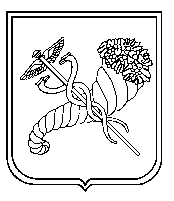 